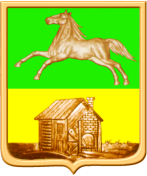 НОВОКУЗНЕЦКИЙ ГОРОДСКОЙ СОВЕТ НАРОДНЫХ ДЕПУТАТОВРЕШЕНИЕО внесении изменений в решение Новокузнецкого городского Совета народных депутатов от 26.06.2012 №6/103 «Об установлении размера платы за содержание жилого помещения многоквартирного дома, управление которым осуществляется по итогам проведения органом местного самоуправления открытого конкурса по отбору управляющей организации»ПринятоНовокузнецким городскимСоветом народных депутатов«31» января 2018 годаВ соответствии с частью 3 статьи 156 Жилищного кодекса Российской Федерации, Федеральным законом от 06.10.2003 №131-ФЗ «Об общих принципах организации местного самоуправления в Российской Федерации», в связи с расселением многоквартирных домов и окончанием срока действия договоров управления, заключенных с управляющей организацией МП «Жилфонд» по результатам открытого конкурса по отбору управляющей организации, руководствуясь статьями 28 и 33 Устава Новокузнецкого городского округа, Новокузнецкий городской Совет народных депутатовРЕШИЛ:1. Внести в решение Новокузнецкого городского Совета народных депутатов от 26.06.2012 №6/103 «Об установлении размера платы за содержание жилого помещения многоквартирного дома, управление которым осуществляется по итогам проведения органом местного самоуправления открытого конкурса по отбору управляющей организации» следующие изменения:1.1. В пункте 4 слова «по развитию городского хозяйства и экологии (А.Н. Кузнецов) и по бюджету, налогам и финансам (Н.М. Гайнулина)» заменить словами «по развитию городского хозяйства, промышленности и экологии и по бюджету, экономике и муниципальной собственности».1.2. В приложении №1 «Размер платы за содержание жилого помещения многоквартирного дома, управление которым осуществляется по итогам проведения органом местного самоуправления открытого конкурса по отбору управляющей организации» (далее – приложение №1):1.2.1. В разделе 1 «Благоустроенный жилищный фонд, отнесенный к категории ветхого и аварийного» признать утратившими силу:1) подраздел 1.1, включая пункты 1.1.1 -1.1.6;2) подраздел 1.2, включая пункт 1.2.1;3) подраздел 1.3, включая пункт 1.3.1;4) подраздел 1.4, включая пункт 1.4.1;5) подраздел 1.5, включая пункты 1.5.1 и 1.5.2;6) подраздел 1.6, включая пункты 1.6.1 и 1.6.2;7) подраздел 1.7, включая пункт 1.7.1;8) подраздел 1.8, включая пункт 1.8.1;9) подраздел 1.9, включая пункты 1.9.1 - 1.9.3;10) подраздел 1.10, включая пункт 1.10.1;11) подраздел 1.11, включая пункт 1.11.1;12) пункт 1.12.4 подраздела 1.12;13) пункты 1.13.1, 1.13.5, 1.13.7, 1.13.8, 1.13.9 и 1.13.15 подраздела 1.13;14) пункт 1.14.1 подраздела 1.14;15) пункт 1.15.2 подраздела 1.15.1.2.2. Раздел 2 «Неблагоустроенный жилищный фонд», включая подраздел 2.1 и пункты 2.1.1, 2.1.2, признать утратившими силу.1.2.3. В разделе 3 «Неблагоустроенный жилищный фонд, отнесенный к категории ветхого и аварийного, с общественными туалетами и вывозом нечистот» признать утратившими силу:1) подраздел 3.1, включая пункт 3.1.1;2) подраздел 3.2, включая пункты 3.2.1 - 3.2.3;3) подраздел 3.3, включая пункт 3.3.1;4) подраздел 3.4, включая пункт 3.4.1;5) подраздел 3.5, включая пункт 3.5.1;6) подраздел 3.6, включая пункты 3.6.1-3.6.4;7) пункты 3.7.1-3.7.3 подраздела 3.7.1.2.4. Приложение №1 изложить в новой редакции согласно приложению к настоящему решению.2. Признать утратившими силу:1) решение Новокузнецкого городского Совета народных депутатов от 23.06.2015 №7/80 «О внесении изменения в решение Новокузнецкого городского Совета народных депутатов от 26.06.2012 №6/103 «Об установлении размера платы за содержание и ремонт жилого помещения многоквартирного дома, управление которым осуществляется по итогам проведения органом местного самоуправления открытого конкурса по отбору управляющей организации»;2) решение Новокузнецкого городского Совета народных депутатов от 26.11.2015 №11/129 «О внесении дополнений и изменений в решение Новокузнецкого городского Совета народных депутатов от 26.06.2012 №6/103 «Об установлении размера платы за содержание и ремонт жилого помещения многоквартирного дома, управление которым осуществляется по итогам проведения органом местного самоуправления открытого конкурса по отбору управляющей организации».3. Настоящее решение вступает в силу со дня, следующего за днем его официального опубликования, и распространяет свое действие в части:1) подпунктов 1, 2, 3 пункта 1.2.1 на правоотношения, возникшие с 1 февраля 2016 года;2) подпункта 4 пункта 1.2.1 на правоотношения, возникшие с 26 января 2016 года;3) подпункта 5 пункта 1.2.1 на правоотношения, возникшие с 1 февраля 2016 года;4) подпункта 6 пункта 1.2.1 в части признания утратившим силу пункта 1.6.1 подраздела 1.6 раздела 1 «Благоустроенный жилищный фонд, отнесенный к категории ветхого и аварийного» приложения №1 на правоотношения, возникшие с 11 января 2016года;5) подпункта 6 пункта 1.2.1 в части признания утратившим силу пункта 1.6.2 подраздела 1.6 раздела 1 «Благоустроенный жилищный фонд, отнесенный к категории ветхого и аварийного» приложения №1 на правоотношения, возникшие с 8 февраля 2016года;6) подпункта 7 пункта 1.2.1 на правоотношения, возникшие с 16 февраля 2016 года;7) подпункта 8 пункта 1.2.1 на правоотношения, возникшие с 11 января 2016 года;8) подпункта 9 пункта 1.2.1 в части признания утратившим силу пунктов 1.9.1 и 1.9.2 подраздела 1.9 раздела 1 «Благоустроенный жилищный фонд, отнесенный к категории ветхого и аварийного» приложения №1 на правоотношения, возникшие с 16 февраля 2016года; 9) подпункта 9 пункта 1.2.1 в части признания утратившим силу пункта 1.9.3 подраздела 1.9 раздела 1 «Благоустроенный жилищный фонд, отнесенный к категории ветхого и аварийного» приложения №1 на правоотношения, возникшие с 11 января 2016года;10) подпункта 10 пункта 1.2.1 на правоотношения, возникшие с 15 мая 2016 года;11) подпункта 11 пункта 1.2.1 на правоотношения, возникшие с 15 октября 2017года;12) подпункта 12 пункта 1.2.1 на правоотношения, возникшие с 6 июня 2017 года;13) подпункта 13 пункта 1.2.1 в части признания утратившим силу пункта 1.13.1 подраздела 1.13 раздела 1 «Благоустроенный жилищный фонд, отнесенный к категории ветхого и аварийного» приложения №1 на правоотношения, возникшие с 28 июня 2017 года;14) подпункта 13 пункта 1.2.1 в части признания утратившим силу пункта 1.13.5 подраздела 1.13 раздела 1 «Благоустроенный жилищный фонд, отнесенный к категории ветхого и аварийного» приложения №1 на правоотношения, возникшие с 16 октября 2016 года;15) подпункта 13 пункта 1.2.1 в части признания утратившим силу пункта 1.13.7 подраздела 1.13 раздела 1 «Благоустроенный жилищный фонд, отнесенный к категории ветхого и аварийного» приложения №1 на правоотношения, возникшие с 26 декабря 2016 года;16) подпункта 13 пункта 1.2.1 в части признания утратившим силу пункта 1.13.8 подраздела 1.13 раздела 1 «Благоустроенный жилищный фонд, отнесенный к категории ветхого и аварийного» приложения №1 на правоотношения, возникшие с 3 июля 2017 года; 17) подпункта 13 пункта 1.2.1 в части признания утратившим силу пункта 1.13.9 подраздела 1.13 раздела 1 «Благоустроенный жилищный фонд, отнесенный к категории ветхого и аварийного» приложения №1 на правоотношения, возникшие с 27 октября 2016 года; 18) подпункта 13 пункта 1.2.1 в части признания утратившим силу пункта 1.13.15 подраздела 1.13 раздела 1 «Благоустроенный жилищный фонд, отнесенный к категории ветхого и аварийного» приложения №1 на правоотношения, возникшие с 1 января 2016 года; 19) подпункта 14 пункта 1.2.1 на правоотношения, возникшие с 26 мая 2017 года;20) подпункта 15 пункта 1.2.1 на правоотношения, возникшие с 21 июня 2017 года;21) пункта 1.2.2 на правоотношения, возникшие с 14 ноября 2016 года;22) подпункта 1 пункта 1.2.3 на правоотношения, возникшие с 16 февраля 2016 года;23) подпункта 2 пункта 1.2.3 на правоотношения, возникшие с 1 февраля 2016 года;24) подпункта 3 пункта 1.2.3 на правоотношения, возникшие с 11 января 2016 года;25) подпункта 4 пункта 1.2.3 на правоотношения, возникшие с 21 апреля 2016 года;26) подпункта 5 пункта 1.2.3 на правоотношения, возникшие с 14 ноября 2016 года;27) подпункта 6 пункта 1.2.3 на правоотношения, возникшие с 12 апреля 2017 года;28) подпункта 7 пункта 1.2.3 в части признания утратившим силу пункта 3.7.1 подраздела 3.7 раздела 3 «Неблагоустроенный жилищный фонд, отнесенный к категории ветхого и аварийного, с общественными туалетами и вывозами нечистот» приложения №1 на правоотношения, возникшие с 2 августа 2017 года;29) подпункта 7 пункта 1.2.3 в части признания утратившим силу пункта 3.7.2 подраздела 3.7 раздела 3 «Неблагоустроенный жилищный фонд, отнесенный к категории ветхого и аварийного, с общественными туалетами и вывозами нечистот» приложения №1 на правоотношения, возникшие с 25 мая 2017 года;30) подпункта 7 пункта 1.2.3 в части признания утратившим силу пункта 3.7.3 подраздела 3.7 раздела 3 «Неблагоустроенный жилищный фонд, отнесенный к категории ветхого и аварийного, с общественными туалетами и вывозами нечистот» приложения №1 на правоотношения, возникшие с 8 ноября 2017 года;31) пункта 1.1 приложения к решению на правоотношения, возникшие с 5 мая 2017 года.4. Контроль за исполнением настоящего решения возложить на администрацию города Новокузнецка и комитеты Новокузнецкого городского Совета народных депутатов по развитию городского хозяйства, промышленности и экологии и по бюджету, экономике и муниципальной собственности.ПредседательНовокузнецкого городскогоСовета народных депутатов 							О.А. МасюковГлава города Новокузнецка 					                        С.Н. Кузнецовг. Новокузнецк«31» января 2018 года№ 1/5Приложениек решению Новокузнецкого городскогоСовета народных депутатовот 31.01.2018 № 1/5Приложение №1к решению Новокузнецкого городскогоСовета народных депутатов от 26.06.2012 №6/103Размер платы за содержание и ремонт жилого помещения многоквартирного дома, управление которым осуществляется по итогам проведения органом местного самоуправления открытого конкурса по отбору управляющей организацииПредседательНовокузнецкого городскогоСовета народных депутатов 						            О.А. Масюков№п/пАдрес многоквартирного домаРазмер платы за содержание жилого помещения, определенный по результатам конкурсаРазмер платы граждан за содержание жилого помещенияРазмер субсидии за содержание общего имущества1. Благоустроенный жилищный фонд, отнесенный к категории ветхого и аварийного1. Благоустроенный жилищный фонд, отнесенный к категории ветхого и аварийного1. Благоустроенный жилищный фонд, отнесенный к категории ветхого и аварийного1. Благоустроенный жилищный фонд, отнесенный к категории ветхого и аварийного1. Благоустроенный жилищный фонд, отнесенный к категории ветхого и аварийного1.1. С 5 мая 2017 года по 4 мая 2018 года1.1. С 5 мая 2017 года по 4 мая 2018 года1.1. С 5 мая 2017 года по 4 мая 2018 года1.1. С 5 мая 2017 года по 4 мая 2018 года1.1. С 5 мая 2017 года по 4 мая 2018 года1.1.1.Бугарева,133,3410,0319,751.2. С 1 января 2016 года по 17 мая 2018 года1.2. С 1 января 2016 года по 17 мая 2018 года1.2. С 1 января 2016 года по 17 мая 2018 года1.2. С 1 января 2016 года по 17 мая 2018 года1.2. С 1 января 2016 года по 17 мая 2018 года1.2.1.Тушинская, 130,5610,0317,401.2.2.Тушинская, 330,0910,0317,001.3. С 1 января 2016 года по 19 июля 2018 года1.3. С 1 января 2016 года по 19 июля 2018 года1.3. С 1 января 2016 года по 19 июля 2018 года1.3. С 1 января 2016 года по 19 июля 2018 года1.3. С 1 января 2016 года по 19 июля 2018 года1.3.1.Юбилейная, 3834,1010,0320,401.3.2.Мурманская, 4426,1010,0313,621.3.3.Мурманская, 5134,4510,0320,691.3.4.Серпуховская, 5131,6510,0318,321.3.5.Зыряновская, 70Б31,0210,0317,791.3.6.Шестакова, 1671,0210,0351,691.3.7.Чекалина, 1163,9410,0345,691.3.8.Чекалина, 975,1010,0355,141.4. С 1 января 2016 года по 18 октября 2018 года1.4. С 1 января 2016 года по 18 октября 2018 года1.4. С 1 января 2016 года по 18 октября 2018 года1.4. С 1 января 2016 года по 18 октября 2018 года1.4. С 1 января 2016 года по 18 октября 2018 года1.4.1.Горьковская, 5432,5610,0319,091.5. С 20 декабря 2015 года по 19 декабря 2018 года1.5. С 20 декабря 2015 года по 19 декабря 2018 года1.5. С 20 декабря 2015 года по 19 декабря 2018 года1.5. С 20 декабря 2015 года по 19 декабря 2018 года1.5. С 20 декабря 2015 года по 19 декабря 2018 года1.5.1.Достоевского, 3А45,6710,0330,202. Неблагоустроенный жилищный фонд, отнесенный к категории ветхого и аварийного, с общественными туалетами и вывозом нечистот2. Неблагоустроенный жилищный фонд, отнесенный к категории ветхого и аварийного, с общественными туалетами и вывозом нечистот2. Неблагоустроенный жилищный фонд, отнесенный к категории ветхого и аварийного, с общественными туалетами и вывозом нечистот2. Неблагоустроенный жилищный фонд, отнесенный к категории ветхого и аварийного, с общественными туалетами и вывозом нечистот2. Неблагоустроенный жилищный фонд, отнесенный к категории ветхого и аварийного, с общественными туалетами и вывозом нечистот2.1. С 20 декабря 2015 года по 19 декабря 2018 года2.1. С 20 декабря 2015 года по 19 декабря 2018 года2.1. С 20 декабря 2015 года по 19 декабря 2018 года2.1. С 20 декабря 2015 года по 19 декабря 2018 года2.1. С 20 декабря 2015 года по 19 декабря 2018 года2.1.1.Челюскина, 2047,789,3932,532.1.2.Макеевская, 1837,409,3923,74